UNIVERSIDADE DO ESTADO DE SANTA CATARINA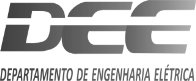 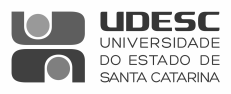 CENTRO DE CIÊNCIAS TECNOLÓGICAS – CCTDEPARTAMENTO DE ENGENHARIA ELÉTRICA – DEEAUTORIZAÇÃOAutorizo o(a) acadêmico(a) _____________________________________________ a utilizar a sala_______a partir do dia _____/_____/_____, encerrando-se ao final do semestre corrente.E-mail:____________________________________Telefone:__________________________________                                                                                                     ___________________________________    Assinatura do coordenador do laboratório--------------------------------------------------------------------------------------------------------------------------------------------------------------- UNIVERSIDADE DO ESTADO DE SANTA CATARINACENTRO DE CIÊNCIAS TECNOLÓGICAS – CCTDEPARTAMENTO DE ENGENHARIA ELÉTRICA – DEEAUTORIZAÇÃOAutorizo o(a) acadêmico(a) _____________________________________________ a utilizar a sala_______a partir do dia _____/_____/_____, encerrando-se ao final do semestre corrente.E-mail:____________________________________ Telefone:__________________________________                                                                                                     ___________________________________    Assinatura do coordenador do laboratório--------------------------------------------------------------------------------------------------------------------------------------------------------------- UNIVERSIDADE DO ESTADO DE SANTA CATARINACENTRO DE CIÊNCIAS TECNOLÓGICAS – CCTDEPARTAMENTO DE ENGENHARIA ELÉTRICA – DEEAUTORIZAÇÃOAutorizo o(a) acadêmico(a) _____________________________________________ a utilizar a sala_______a partir do dia _____/_____/_____, encerrando-se ao final do semestre corrente.E-mail:____________________________________ Telefone:__________________________________                                                                                                     ___________________________________    Assinatura do coordenador do laboratório--------------------------------------------------------------------------------------------------------------------------------------------------------------- UNIVERSIDADE DO ESTADO DE SANTA CATARINACENTRO DE CIÊNCIAS TECNOLÓGICAS – CCTDEPARTAMENTO DE ENGENHARIA ELÉTRICA – DEEAUTORIZAÇÃOAutorizo o(a) acadêmico(a) _____________________________________________ a utilizar a sala_______a partir do dia _____/_____/_____, encerrando-se ao final do semestre corrente.E-mail:____________________________________ Telefone:__________________________________                                                                                                     ___________________________________    Assinatura do coordenador do laboratório--------------------------------------------------------------------------------------------------------------------------------------------------------------- 